Rentrée 20202nd PRO MS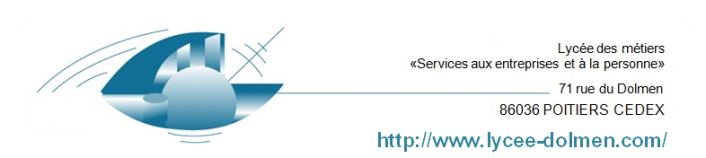 BAC PRO Lycée des Métiers « LE DOLMEN »Liste des manuels ScolairesBAC PRO Lycée des Métiers « LE DOLMEN »Liste des manuels ScolairesDisciplinetitreISBNAuteur 1Auteur2EditeurPrix publicDisciplinetitreISBNAuteur 1Auteur2Editeur(Sans remise)DisciplinetitreISBNAuteur 1Auteur2EditeurMathématiquesCalculatrice : CASIO GRAPH 25 +EPas de manuelCalculatrice : CASIO GRAPH 25 +EPas de manuelCalculatrice : CASIO GRAPH 25 +EPas de manuelCalculatrice : CASIO GRAPH 25 +EPas de manuelCalculatrice : CASIO GRAPH 25 +EPas de manuelCalculatrice : CASIO GRAPH 25 +EPas de manuelMathématiquesCalculatrice : CASIO GRAPH 25 +EPas de manuelCalculatrice : CASIO GRAPH 25 +EPas de manuelCalculatrice : CASIO GRAPH 25 +EPas de manuelCalculatrice : CASIO GRAPH 25 +EPas de manuelCalculatrice : CASIO GRAPH 25 +EPas de manuelCalculatrice : CASIO GRAPH 25 +EPas de manuelMathématiquesCalculatrice : CASIO GRAPH 25 +EPas de manuelCalculatrice : CASIO GRAPH 25 +EPas de manuelCalculatrice : CASIO GRAPH 25 +EPas de manuelCalculatrice : CASIO GRAPH 25 +EPas de manuelCalculatrice : CASIO GRAPH 25 +EPas de manuelCalculatrice : CASIO GRAPH 25 +EPas de manuelanglaispas de manuelallemandkaleidoskop A2B1978-2-0916-1487-8C. Jung F. Rittelmeyer  nathan27.9 €allemandkaleidoskop A2B1978-2-0916-1487-8C. Jung F. Rittelmeyer  nathan27.9 €SécuritéPas de manuelPas de manuelPas de manuelPas de manuelPas de manuelPas de manuel